8МИНИСТЕРСТВО ПРОСВЕЩЕНИЯ РОССИЙСКОЙ ФЕДЕРАЦИИМинистерство образования и науки Самарской областиДЕПАРТАМЕНТ ОБРАЗОВАНИЯ г.о.Самара                                             МБОУ лицей «Технический» г.о. Самара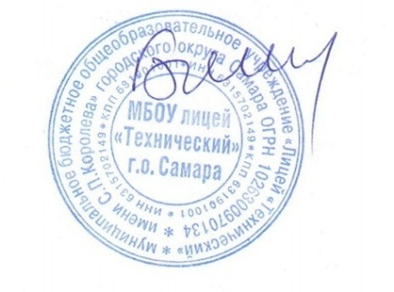                                                                         РАБОЧАЯ ПРОГРАММА      внеурочной деятельности   «Грамотный читатель»для 3 и 4  классов начального  общего образованияна 2022 - 2023  учебный годСоставитель: Моргачева Ирина Валентиновна,учитель начальных классовСамара       2022ПОЯСНИТЕЛЬНАЯ ЗАПИСКА	Рабочая программа внеурочной деятельности по курсу «Грамотный читатель» разработана в соответствии с требованиями:1.  Федерального закона от 29.12.2012г. № 273 «Об образовании в Российской Федерации»;2.      Федерального государственного образовательного стандарта начального общего образования (приказ Министерства образования и науки Российской Федерации № 286 от 31 мая 2021 г.);3. ООП НОО МБОУ лицея «Технический» г.о. Самара;4.  Положение о внеурочной деятельности в МБОУ лицее «Технический»;5. «Положения о рабочей программе учебного предмета и курса внеурочной деятельности на уровне начального общего образования МБОУ лицея «Технический» г.о. Самара»;6.  Положение о ведении журналов внеурочной деятельности в МБОУ лицее «Технический»;7. Положение о режиме занятий с обучающимися в МБОУ лицее «Технический».       Программа внеурочной деятельности по курсу «Грамотный читатель» предназначена для реализации на начальном уровне образования и составлена в соответствии с требованиями Федерального государственного образовательного стандарта начального общего образования (ФГОС НОО) и Примерной основной образовательной программой начального общего образования (ПООП НОО) на основе программы Антошина М.К. «Грамотный читатель. Обучение смысловому чтению. 3-4 классы», М.: Просвещение, 2019.Актуальность. Среди учебных предметов, формирующих интеллектуальное развитие школьников, чтение занимает особое место. Как метапредметное учебное действие чтение лежит в основе успешной учебной деятельности вообще. Её качество обусловлено тем, насколько хорошо освоено содержание текста, его смысл. Владение ребенком смысловым чтением — залог развития его устной речи и следующий ступени — речи письменной.Цель программы — формирование у обучающихся полноценного устойчивого навыка смыслового чтения текстов различных видов, жанров и стилей.Задача программы — полноценное развитие технической и смысловой сторон чтения обучающихся на основе их активной учебной деятельности.Развитие смысловой стороны чтения нацелено на освоение содержания текста и предполагает несколько этапов.- Эмоциональное восприятие: формирование эмоциональной оценки текста.- Анализ содержания текста: анализ сюжета, композиции, характеристикагероев. (Внешность, речевая характеристика, поступки, их мотивы), определение последовательности событий.- Словарная работа: выявление незнакомых слов, объяснение их значения сопорой на контекст, поиск в энциклопедии, словаре или в Интернете.- Анализ языка произведения и средств художественной выразительности:работа над художественной деталью, анализ языка произведения — средств выразительности: как те или иные языковые средства работают на смысл произведения, идею.- Понимание духовно-нравственного содержания произведения.- Совершенствование технической стороны речи предусматривает поэтапную работу, направленную на развитие дыхания; артикуляционного аппарата; дикции; интонационного строя речи.Данный курс расчитан на 2 года 3-4 классы, в связи с введением программы в 2019 году.Программа составлена с учётом возрастных и психологических особенностей детей младшего школьного возраста. Занятия имеют комплексный характер и включают разнообразные виды деятельности детей — познавательные, практические, поисковые, игровые.Объём учебного времени в 3 классе составляет 34 часа, 1 раз в неделю; в 4 классе – 17 часов, 1 раз в две недели.Планируемые результаты освоения учащимися курса внеурочной деятельности.ЛичностныеОсознание важности чтения и литературы как средства познания окружающего мира и самого себя.Осмысление значимости литературы как явления национальной и мировой культуры, важного средства сохранения и передачи нравственных ценностей и традиций.Усвоение основных нравственных норм и ориентация на их соблюдение.МетапредметныеРегулятивные:- формулировать учебную задачу, принимать её, сохранять на протяжении всего занятия, периодически сверяя свои учебные действия с заданной задачей;-читать в соответствии с целью чтения (бегло, выразительно, по ролям, выразительно наизусть и пр.);- составлять план работы по решению учебной задачи занятия в мини-группе или паре, предлагать совместно с группой (парой) план изучения темы занятия;- выбирать вместе с группой (в паре) форму оценивания результатов, вырабатывать совместно с группой (в паре) критерии оценивания результатов;-оценивать свои достижения и результаты сверстников в группе (паре) по выработанным критериям и выбранным формам оценивания (с помощью шкал, лесенок, баллов и пр.);Познавательные:Владеть техникой (навыком) чтения вслух и про себя, читать бегло, со скоростью, позволяющей понимать прочитанное, правильно (без искажений), сознательно и выразительно (передавая своё отношение к читаемому, делая смысловые акценты, соблюдая паузы); в соответствии с учебной задачей обращаться к различным видам чтения (изучающее, выборочное, ознакомительное, просмотровое).Воспринимать фактическое содержание художественного, научно-познавательного и учебного текстов, осмысливать, излагать фактический материал; отвечать на вопросы в устной и письменной формах, подтверждать свой ответ примерами из текста; задавать вопросы к прочитанным произведениям, в том числе проблемного характера; участвовать в беседе по прочитанному. Различать автора произведения, его героя и того, кто о нём рассказывает, определять тему и главную мысль прочитанного или прослушанного произведения.Определять в произведении хронологическую последовательность событий,находить и самостоятельно составлять портретные характеристики героев, описание пейзажа, интерьера. Пересказывать текст (подробно, выборочно, сжато), включая в свой ответ повествования, описания или рассуждения. Составлять план текста (вопросный, номинативный, цитатный).Характеризовать героев произведения, давать оценку их поступкам; устанавливать взаимосвязь между поступками, мыслями, чувствами героев. Сравнивать героев одного произведения и героев разных произведений по предложенным критериям, а также самостоятельно определять критерии для сравнения.Находить в тексте средства художественной выразительности (метафора, олицетворение, эпитет, сравнение), понимать их роль в произведении; использовать в речи выразительные средства языка для передачи своих чувств, мыслей, оценки прочитанного.Объяснять значение незнакомого слова с опорой на контекст, с использованием словарей и других источников информации.Коммуникативные:высказывать свою точку зрения на прочитанное или прослушанное произведение, проявлять активность и стремление высказываться, задавать вопросы;понимать цель своего высказывания;пользоваться элементарными приёмами убеждения, мимикой и жестикуляцией;участвовать в диалоге в паре или группе, задавать вопросы на осмысление нравственной проблемы;владеть монологической и диалогической формой речи.осуществлять взаимный контроль и оказывать партнерам в сотрудничестве необходимую взаимопомощь.Формы работы:Познавательная деятельность:— познавательные беседы; — познавательные игры; — дискуссии;— дидактический театр;— экскурсии.Игровая деятельность: игры, связанные с техникой речи и чтения («Читаем цепочкой», «Кто дальше?», «Читаем одновременно», «Марш — пауза» и др.).Проблемно-ценностное общение: дискуссии, посвященные морально-этическим проблемам, поднимаемым в произведениях.4. Досугово-развлекательная деятельность (досуговое общение): выразительное чтение, чтение по ролям, инсценировки (постановки).Важное место в развитии навыка смыслового чтения у обучающихся отводится сопровождающему чтению. Тексты произведений, вошедших в учебные пособия, были записаны профессиональными актёрами с соблюдением всех необходимых условий, определяемых дидактическими задачами.Деятельность обучающихся предполагает сочетание фронтальной, индивидуальной и групповой работы.Форма подведения итогов: работа с текстом (тест).Содержание3 классВладеть техникой (навыком) чтения вслух и про себя, читать соскоростью, позволяющей понимать прочитанное, правильно (без искажений),сознательно и выразительно (передавая своё отношение к читаемому, делаясмысловые акценты, соблюдая паузы); в соответствии с учебной задачейобращаться к разным видам чтения (изучающее, выборочное,ознакомительное).Воспринимать содержание художественного, научно-познавательного,учебного текстов, осмысливать, излагать и интерпретировать фактическийматериал; отвечать на вопросы в устной и письменной формах, подтверждатьсвой ответ примерами из текста; задавать вопросы к прочитаннымпроизведениям, в том числе проблемного характера; участвовать в беседе попрочитанному; самостоятельно определять тему и под руководствомвзрослого главную мысль прочитанного или прослушанного произведения.Определять в произведении хронологическую последовательностьсобытий, находить портретные характеристики героев, описание пейзажа,интерьера. Составлять план текста (вопросный, номинативный, цитатный).Пересказывать текст (подробно, выборочно, сжато).Характеризовать героев произведения, давать оценку их поступкам;устанавливать взаимосвязь между поступками, мыслями, чувствами героев.Сравнивать героев произведения по заданным критериям, а такжесамостоятельно определять критерии для сравнения.Находить в тексте средства художественной выразительности(олицетворение, эпитет, сравнение), понимать их роль в произведении,использовать выразительные средства языка в собственном высказывании.Объяснять значение незнакомого слова с опорой на контекст, сиспользованием словарей и других источников информации.4 классВладеть техникой (навыком) чтения вслух и про себя, читать бегло, соскоростью, позволяющей понимать прочитанное, правильно (без искажений),сознательно и выразительно (передавая своё отношение к читаемому, делаясмысловые акценты, соблюдая паузы); в соответствии с учебной задачейобращаться к различным видам чтения (изучающее, выборочное,ознакомительное, просмотровое).Воспринимать фактическое содержание художественного, научно-познавательного и учебного текстов, осмысливать, излагать фактический материал; отвечать на вопросы в устной и письменной формах, подтверждать свой ответ примерами из текста; задавать вопросы к прочитанным произведениям, в том числе проблемного характера; участвовать в беседе по прочитанному. Различать автора произведения, его героя и того, кто о нём рассказывает, определять тему и главную мысль прочитанного или прослушанного произведения.Определять в произведении хронологическую последовательностьсобытий, находить и самостоятельно составлять портретные характеристикигероев, описание пейзажа, интерьера. Пересказывать текст (подробно,выборочно, сжато), включая в свой ответ повествования, описания илирассуждения. Составлять план текста (вопросный, номинативный, цитатный).Характеризовать героев произведения, давать оценку их поступкам;устанавливать взаимосвязь между поступками, мыслями, чувствами героев.Сравнивать героев одного произведения и героев разных произведений попредложенным критериям, а также самостоятельно определять критерии длясравнения.Находить в тексте средства художественной выразительности(метафора, олицетворение, эпитет, сравнение), понимать их роль впроизведении; использовать в речи выразительные средства языка дляпередачи своих чувств, мыслей, оценки прочитанного.Объяснять значение незнакомого слова с опорой на контекст, сиспользованием словарей и других источников информации.ТЕМАТИЧЕСКОЕ ПЛАНИРОВАНИЕ3 класс (34 часа)4 класс (17 часов)РАССМОТРЕНОПРОВЕРЕНОУТВЕРЖДЕНОПредседатель методическогоЗаместитель директора по УР Директор МБОУ лицея «Технический» объединения учителей начальных______________Ханбекова В.Б.       г.о.Самараклассов______________Ханбекова В.Б.       г.о.Самараклассов______________Ханбекова В.Б.______________Бочков И.А.______________Краснова С.А.Протокол №1______________Бочков И.А.Протокол №1от "28"августа 2022 г.Приказ № 402от "26" августа2022 г.от "28"августа 2022 г.от "29" августа 2022 г.№Тема занятияФорма проведения занятияЧасыЦОР/ЭОРДатаСентябрьСентябрьСентябрьСентябрьСентябрь1Стихотворение А.Усачёва «1 сентября». Готовимся к выразительному чтению стихотворения Игра «Читаем цепочкой»1https://multiurok.ru/files/vneurochnoe-zaniatie-na-temu-stikhotvorenie-andrei.htmlhttps://multiurok.ru/files/vneurochnoe-zaniatie-na-temu-stikhotvorenie-siniav.htmlhttps://www.youtube.com/watch?v=Qg34t4YNUzM05.092Стихотворение П.Синявского «Родная песенка». Готовимся к выразительному чтениюБеседа1https://multiurok.ru/files/vneurochnoe-zaniatie-na-temu-stikhotvorenie-andrei.htmlhttps://multiurok.ru/files/vneurochnoe-zaniatie-na-temu-stikhotvorenie-siniav.htmlhttps://www.youtube.com/watch?v=Qg34t4YNUzM12.093Стихотворение П.Синявского «Родная песенка». Готовимся к выразительному чтениюРабота с интерактивными карточками1https://multiurok.ru/files/vneurochnoe-zaniatie-na-temu-stikhotvorenie-andrei.htmlhttps://multiurok.ru/files/vneurochnoe-zaniatie-na-temu-stikhotvorenie-siniav.htmlhttps://www.youtube.com/watch?v=Qg34t4YNUzM19.094Рассказ Л. Пантелеева «Главный инженер». Готовимся к чтению по ролям отрывка Проэкт1https://multiurok.ru/files/vneurochnoe-zaniatie-na-temu-stikhotvorenie-andrei.htmlhttps://multiurok.ru/files/vneurochnoe-zaniatie-na-temu-stikhotvorenie-siniav.htmlhttps://www.youtube.com/watch?v=Qg34t4YNUzM26.09ОктябрьОктябрьОктябрьОктябрьОктябрь5Рассказ Л. Пантелеева «Главный инженер». Готовимся к чтению по ролям отрывкаРабота с текстом Творческая мастерская1https://multiurok.ru/files/l-panteleev-glavnyi-inzhener-tekst-analiz.html03.106Рассказ Л. Пантелеева «Главный инженер». Готовимся к чтению по ролям отрывкаРабота с текстом Творческая мастерская1https://multiurok.ru/files/l-panteleev-glavnyi-inzhener-tekst-analiz.html10.107Рассказ Л. Пантелеева «Главный инженер». Готовимся к чтению по ролям отрывкаРабота с текстом Творческая мастерская1https://multiurok.ru/files/l-panteleev-glavnyi-inzhener-tekst-analiz.html17.108Тайская сказка «Птица-болтунья». Готовимся к выразительному чтению сказки «Птица-болтунья»Работа с иллюстрациями1https://multiurok.ru/files/l-panteleev-glavnyi-inzhener-tekst-analiz.html24.10НоябрьНоябрьНоябрьНоябрьНоябрь9Тайская сказка «Птица-болтунья». Готовимся к выразительному чтению сказки «Птица-болтунья»Работа с интерактивной картойГрупповое обсуждение1https://multiurok.ru/files/vneurochnoe-zaniatie-kitaiskaia-skazka-oleni-i-pes.html08.11.10Тайская сказка «Птица-болтунья». Готовимся к выразительному чтению сказки «Птица-болтунья»Работа с интерактивной картойГрупповое обсуждение1https://multiurok.ru/files/vneurochnoe-zaniatie-kitaiskaia-skazka-oleni-i-pes.html14.1111Китайская сказка «Олени и пёс»Творческая мастерскаяРабота с видеорядом1https://multiurok.ru/files/vneurochnoe-zaniatie-kitaiskaia-skazka-oleni-i-pes.html21.1112Китайская сказка «Олени и пёс»Творческая мастерскаяРабота с видеорядом1https://multiurok.ru/files/vneurochnoe-zaniatie-kitaiskaia-skazka-oleni-i-pes.html28.11ДекабрьДекабрьДекабрьДекабрьДекабрь13Научно-познавательный текст «Скорость бега животных». Готовимся к выразительномучтению сказки «Олении пёс»Групповое обсуждениеЭвристическая беседа1www.slovari.ruwww.gramota.ruwww.potomy.ru05.1214Научно-познавательный текст «Скорость бега животных». Готовимся к выразительномучтению сказки «Олении пёс»Групповое обсуждениеЭвристическая беседа1www.slovari.ruwww.gramota.ruwww.potomy.ru12.1215Научно-познавательный текст «Скорость бега животных». Готовимся к выразительномучтению сказки «Олении пёс»Групповое обсуждениеЭвристическая беседа1www.slovari.ruwww.gramota.ruwww.potomy.ru09.1216Обобщающее занятие в компьютерном классеПоиск нужной информации в Интернете.1www.slovari.ruwww.gramota.ruwww.potomy.ru26.12ЯнварьЯнварьЯнварьЯнварьЯнварь17Рассказ Н. Сладкова «Домики на ножках». Готовимся к выразительному чтению рассказа «Домики на ножках»Работа с текстомВиртуальная экскурсия1http://sladkov.lit-info.ru/sladkov/v-lesah-schastlivoj-ohoty/domiki-na-nozhkah-izbushki-na-nozhkah.htm16.0118Рассказ Н. Сладкова «Домики на ножках». Готовимся к выразительному чтению рассказа «Домики на ножках»Работа с текстомВиртуальная экскурсия1http://sladkov.lit-info.ru/sladkov/v-lesah-schastlivoj-ohoty/domiki-na-nozhkah-izbushki-na-nozhkah.htm23.0119Рассказ Н. Сладкова «Домики на ножках». Готовимся к выразительному чтению рассказа «Домики на ножках»Работа с текстомВиртуальная экскурсия1http://sladkov.lit-info.ru/sladkov/v-lesah-schastlivoj-ohoty/domiki-na-nozhkah-izbushki-na-nozhkah.htm30.01ФевральФевральФевральФевральФевраль20Экскурсия в библиотекуВикторина1https://onlinetestpad.com/ru/tests/reading/3class13.0221Рассказ Г. Скребицкого «Любитель песни»Литературная гостиная: конкурс стихов1https://onlinetestpad.com/ru/tests/reading/3class20.0222Рассказ Г. Скребицкого «Любитель песни»Литературная гостиная: конкурс стихов1https://onlinetestpad.com/ru/tests/reading/3class27.02МартМартМартМартМарт23Научно-познавательный текст «Тюлень».Готовимся к чтению по ролям отрывка из рассказа «Любитель песни»Творческий флешмобРабота с текстом1https://russkaja-skazka.ru/lyubitel-pesni/https://www.youtube.com/watch?v=zRkZLKij0KM06.0324Научно-познавательный текст «Тюлень».Готовимся к чтению по ролям отрывка из рассказа «Любитель песни»Творческий флешмобРабота с текстом1https://russkaja-skazka.ru/lyubitel-pesni/https://www.youtube.com/watch?v=zRkZLKij0KM13.0325Научно-познавательный текст «Тюлень».Готовимся к чтению по ролям отрывка из рассказа «Любитель песни»Творческий флешмобРабота с текстом1https://russkaja-skazka.ru/lyubitel-pesni/https://www.youtube.com/watch?v=zRkZLKij0KM20.0326Рассказ Л. Каминского «Падежи Юры Серёжкина»Чтение по ролям1https://russkaja-skazka.ru/lyubitel-pesni/https://www.youtube.com/watch?v=zRkZLKij0KM27.03АпрельАпрельАпрельАпрельАпрель27Учебный текст «Как определить падеж имени существительного?». Готовимся к постановке рассказа Л. Каминского «Падежи Юры Серёжкина»Обсуждение прочитанного Игра «Шесть шляп мышления»103.0428Учебный текст «Как определить падеж имени существительного?». Готовимся к постановке рассказа Л. Каминского «Падежи Юры Серёжкина»Обсуждение прочитанного Игра «Шесть шляп мышления»110.0429Учебный текст «Как определить падеж имени существительного?». Готовимся к постановке рассказа Л. Каминского «Падежи Юры Серёжкина»Обсуждение прочитанного Игра «Шесть шляп мышления»117.0430Учебный текст «Как определить падеж имени существительного?». Готовимся к постановке рассказа Л. Каминского «Падежи Юры Серёжкина»Обсуждение прочитанного Игра «Шесть шляп мышления»124.04МайМайМайМайМай31Посещение библиотекиТворческая встреча с детским поэтом И.Г.Бардиным1https://onlinetestpad.com/ru/tests/reading/3classhttps://infourok.ru/viktorina-po-literaturnomu-chteniyu-klass-2131509.html15.0532Рассказ Н.Носова «Заплатка»Работа с текстом1https://onlinetestpad.com/ru/tests/reading/3classhttps://infourok.ru/viktorina-po-literaturnomu-chteniyu-klass-2131509.html22.0533Готовимся к выразительномучтению рассказа Н.Носова «Заплатка» Повторение «Незнайка»Кроссворды, ребусылитературныйлабиринт1https://onlinetestpad.com/ru/tests/reading/3classhttps://infourok.ru/viktorina-po-literaturnomu-chteniyu-klass-2131509.html29.0534Стихотворение Е.Евсеевой «Каникулы». Готовимся к выразительномучтению стихотворения «Каникулы» Анализ стихотворения.Творческий конкурс.Работа над выразительностью речи1https://onlinetestpad.com/ru/tests/reading/3class№Тема занятияФорма проведения занятияЧасыЦОР/ЭОРДатаСентябрьСентябрьСентябрьСентябрьСентябрь1Стихотворение Г. Ляховицкой «Осеннее чудо». Готовимся к выразительному чтениюстихотворения Работа с скороговорками, чистоговорками1https://xn--j1ahfl.xn--p1ai/library/uprazhneniya_dlya_razvitiya_virazitelnosti_chteniya_i_r_175636.htmlinterneturok.ru gostei.ru 05.092Стихотворение Г.Ладонщикова «Рисунок». Готовимся к выразительному чтению стихотворенияБеседаРабота с интерактивными карточками1https://xn--j1ahfl.xn--p1ai/library/uprazhneniya_dlya_razvitiya_virazitelnosti_chteniya_i_r_175636.htmlinterneturok.ru gostei.ru 19.09ОктябрьОктябрьОктябрьОктябрьОктябрь3Рассказ Е.Пермяка «Сказка о большом колоколе»Работа с текстомТворческая мастерская1https://www.youtube.com/watch?v=6Y8JuBRZAjEhttps://ped-kopilka.ru/uchiteljam-predmetnikam/literatura/viktorina-po-proizvedenijam-permjaka-dlja-nachalnoi-shkoly-s-otvetami.html03.104Готовимся к выразительному чтению отрывка из «Сказки о большом колоколе»Работа с иллюстрациямиИнсценирование1https://www.youtube.com/watch?v=6Y8JuBRZAjEhttps://ped-kopilka.ru/uchiteljam-predmetnikam/literatura/viktorina-po-proizvedenijam-permjaka-dlja-nachalnoi-shkoly-s-otvetami.html24.10НоябрьНоябрьНоябрьНоябрьНоябрь5Рассказ Н. Богданова «Фюнфкиндер» Запись новых слов под диктовку с объяснением значенияРабота с текстом. Беседа.1https://onlinetestpad.com/ru/tests/reading/4class08.11.6Рассказ Н. Богданова «Фюнфкиндер» Запись новых слов под диктовку с объяснением значенияТворческая мастерскаяРабота с видеорядом1https://onlinetestpad.com/ru/tests/reading/4class21.11ДекабрьДекабрьДекабрьДекабрьДекабрь7Занятие в компьютерном классе. Поиск нужной информации.Работа со словарями и энциклопедиями. Поиск словарей и энциклопедий в каталоге. Поиск нужной информации в словарях и энциклопедиях1www.slovari.ruwww.gramota.ruwww.potomy.ru05.128Обобщающее занятие. Посещение областной библиотеки.Работа со словарями и энциклопедиями. Поиск словарей и энциклопедий в каталоге. Поиск нужной информации в словарях и энциклопедиях1www.slovari.ruwww.gramota.ruwww.potomy.ru19.12ЯнварьЯнварьЯнварьЯнварьЯнварь9«Воробей- весельчак». Калмыцкая сказка. Научно - познавательный текст «Воробей». Г отовимся к выразительному чтению отрывка из сказки «Воробей весельчак»Работа с текстомВиртуальная экскурсия1https://obrazovaka.ru/testy/po-chteniyu/4-klass16.0110«Воробей- весельчак». Калмыцкая сказка. Научно - познавательный текст «Воробей». Г отовимся к выразительному чтению отрывка из сказки «Воробей весельчак»Работа с текстомВиртуальная экскурсия1https://obrazovaka.ru/testy/po-chteniyu/4-klass30.01ФевральФевральФевральФевральФевраль11Экскурсия в библиотекуВикторина1https://infourok.ru/test-po-literaturnomu-chteniyu-4-klass-na-temu-priroda-i-my-5072925.html13.0212Готовимся к выразительному чтению рассказа «Когда мы смеёмся»Литературная гостиная: конкурс стихов1https://infourok.ru/test-po-literaturnomu-chteniyu-4-klass-na-temu-priroda-i-my-5072925.html13.0212Готовимся к выразительному чтению рассказа «Когда мы смеёмся»Литературная гостиная: конкурс стихов1https://infourok.ru/test-po-literaturnomu-chteniyu-4-klass-na-temu-priroda-i-my-5072925.html27.02МартМартМартМартМарт13Научнопознавательный текст «Ёрш». Готовимся к выразительному чтению рассказа «Подводные ежи»Творческий флешмобРабота с текстомВиртуальная экскурсия1https://doc4web.ru/literatura/literaturnaya-viktorina-klass-komandnaya-igra.html06.0314Научнопознавательный текст «Ёрш». Готовимся к выразительному чтению рассказа «Подводные ежи»Творческий флешмобРабота с текстомВиртуальная экскурсия1https://doc4web.ru/literatura/literaturnaya-viktorina-klass-komandnaya-igra.html06.0314Научнопознавательный текст «Ёрш». Готовимся к выразительному чтению рассказа «Подводные ежи»Творческий флешмобРабота с текстомВиртуальная экскурсия1https://doc4web.ru/literatura/literaturnaya-viktorina-klass-komandnaya-igra.html20.03АпрельАпрельАпрельАпрельАпрель15Готовимся к чтению по ролям отрывка из рассказа «Его последний день» Чтение и пересказ, просмотр «Алиса в стране Чудес»Стихотворение Н. Анишиной «Чем пахнет лето». Готовимся к выразительному чтению стихотворения «Чем пахнет лето»Работа с текстом. Чтение по ролям. Инсценирование.1https://obrazovaka.ru/testy/po-chteniyu/4-klasshttps://uchitelya.com/nachalnaya-shkola/125013-literaturnaya-viktorina-puteshestvie-v-stranu-lyubimyh-knig-3-4-klass.html03.0415Готовимся к чтению по ролям отрывка из рассказа «Его последний день» Чтение и пересказ, просмотр «Алиса в стране Чудес»Стихотворение Н. Анишиной «Чем пахнет лето». Готовимся к выразительному чтению стихотворения «Чем пахнет лето»Работа с текстом. Чтение по ролям. Инсценирование.1https://obrazovaka.ru/testy/po-chteniyu/4-klasshttps://uchitelya.com/nachalnaya-shkola/125013-literaturnaya-viktorina-puteshestvie-v-stranu-lyubimyh-knig-3-4-klass.html17.0416Готовимся к чтению по ролям отрывка из рассказа «Его последний день» Чтение и пересказ, просмотр «Алиса в стране Чудес»Стихотворение Н. Анишиной «Чем пахнет лето». Готовимся к выразительному чтению стихотворения «Чем пахнет лето»Работа над дикцией, громкостью голоса, выразительностью речи 1https://obrazovaka.ru/testy/po-chteniyu/4-klasshttps://uchitelya.com/nachalnaya-shkola/125013-literaturnaya-viktorina-puteshestvie-v-stranu-lyubimyh-knig-3-4-klass.html17.04МайМайМайМайМай17Посещение библиотекиТворческая встреча с детским поэтом или писателем. Интервьюирование1https://doc4web.ru/literatura/literaturnaya-viktorina-klass-komandnaya-igra.html15.05